Panasonic-batterier får nyt, dynamisk udseende Zellik, 23. marts 2017 – Fra i år ruller Panasonic et nyt globalt design ud.  Ændringen passer ind i en ambitiøs fornyelsesproces, der har været i gang i nogle år, og som skal sætte Panasonic Energy Europe i stand til yderligere at profilere sig som en fremtrædende spiller på batterimarkedet. At Panasonic er et stærkt mærke, fremgår af en rapport fra Best Global Brands 2015, hvor det indtager pladsen som nr. 65. Med det nye globale design skal også batteriernes navnebekendthed have et ekstra skub fremad. Dette skulle nok kunne lade sig gøre, eftersom Panasonic Energy Europe altid hører til de bedste i klassen, når det gælder tekniske egenskaber.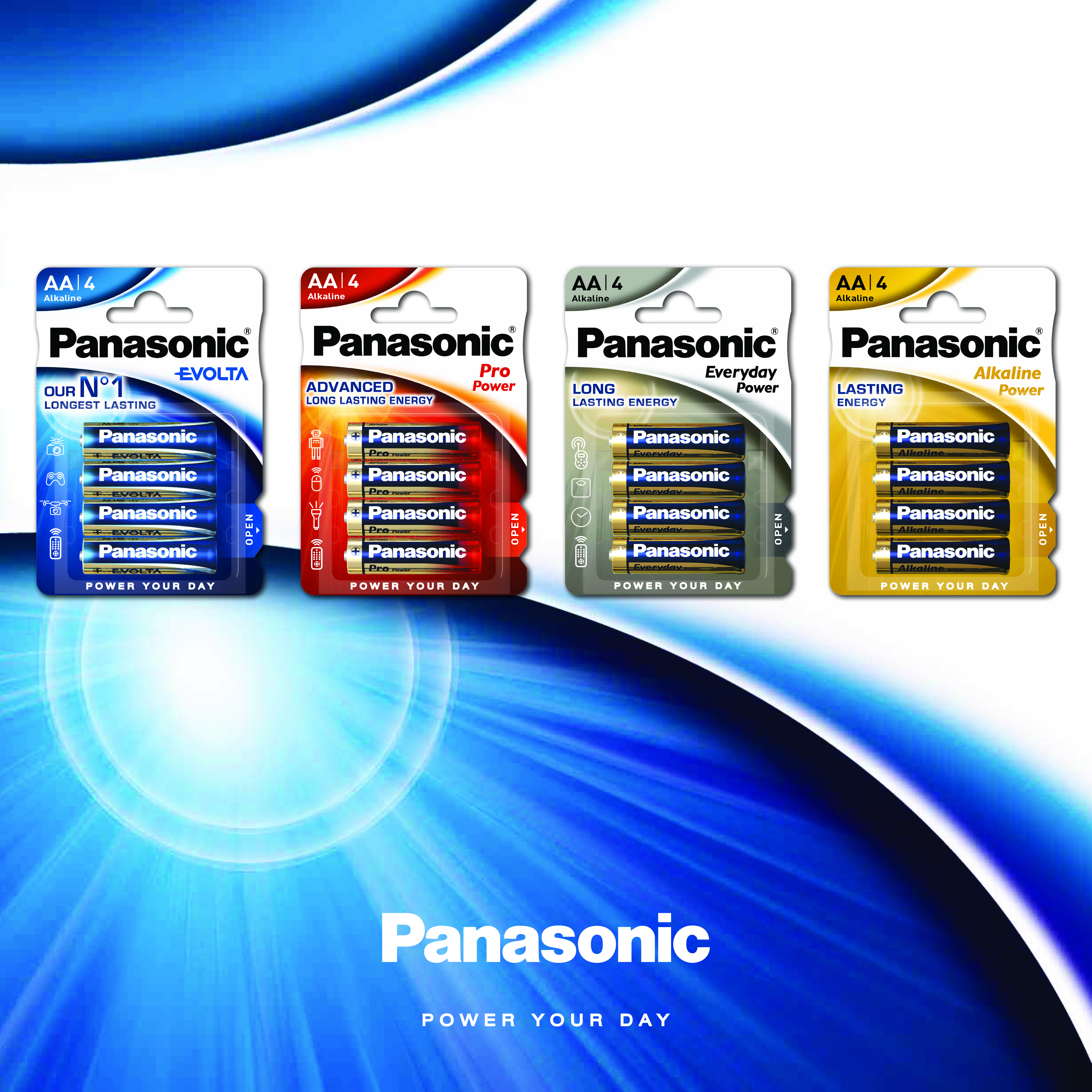 Sidste år kom der nye display og en vellykket ‘Angry Birds’-kampagne på salgsstederne for at skabe ekstra opmærksomhed om batterierne. Af en nylig forbrugerundersøgelse fremgår det imidlertid, at indpakningen i sig selv er for kompleks og ikke adskiller sig tilstrækkeligt.  Det var således tid for en grundig omtegning under ledelse fra Belgien, hvor Panasonic Energy Europes europæiske hovedkontor befinder sig.Antallet af oplysninger på indpakningen mindskedes, og der kom en tydelig farveforskel mellem de forskellige typer, ligesom det hele fik et moderne og dynamisk udseende, der passer til et fuldgyldigt A-mærke. For at tilføje ekstra dynamik kommer der fra den 7. maj 2017 en ny kampagne omkring premieren på filmen "Spider-Man: Homecoming". Der vil inden længe følge nærmere oplysninger herom.Partnerne inden for detailhandelen i de forskellige lande reagerer næsten entusiastisk, og også i Japan kan det nye design regne med stort bifald. Der sker altså noget i Zellik – hvor man i øjeblikket også forbereder den ambitiøse eneloop-ekspedition 2100. Om Panasonic Energy Europe Panasonic Energy Europe har hovedkvarter i Zellik nær Bruxelles i Belgien. Virksomheden er en del af Panasonic Corporation, en førende global producent af elektroniske og elektriske artikler. Panasonics omfattende og langvarige erfaring på området for forbrugerelektronik har medvirket til at gøre Panasonic til den største batteriproducent i Europa i dag. Europæiske produktionsfaciliteter selskabets ligger i Tessenderlo, Belgien, og Gniezno, Polen. Panasonic Energy Europe leverer "mobile" energiløsninger til mere end 30 europæiske lande. Selskabets forskelligartede produktprogram omfatter genopladelige batterier, opladere, zink-carbon, alkaliske og specialbatterier (såsom zink-luft-, fotolithium-, lithiummønt-, mikroalkaliske og sølvoxidbatterier).Få mere at vide på http://www.panasonic-batteries.com/.Om PanasonicPanasonic Corporation er en af verdens førende aktører inden for udvikling og fremstilling af elektroniske produkter til en lang række anvendelsesområder inden for bolig, erhverv og industri.Panasonic, der er baseret i Osaka, Japan opnåede i regnskabsåret der sluttede 31. marts 2015, en samlet nettoomsætning på ca. 57,28 milliarder Euro. Panasonic fokuserer på at skabe et bedre liv og en bedre verden ved at bidrage til den løbende udvikling af samfundet og menneskers lykke over hele kloden. Få mere at vide om koncernen og Panasonic brandet på www.panasonic.net.PRESS CONTACT
ARK CommunicationAnn-Sophie CardoenContent & PR ConsultantT +32 3 780 96 96ann-sophie@ark.bewww.ark.bePanasonic Energy Europe NVVicky RamanBrand Marketing ManagerT +32 2 467 84 35vicky.raman@eu.panasonic.comwww.panasonic-batteries.com